2B Part 2 Solving Equations with FunctionsGiven that the function g(x) = 2x2 + 3, find;the value of g(3)the value(s) of a such that g(a) = 35the range of the functionThe function f(x) is defined by: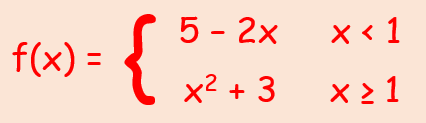  Sketch f(x) stating its range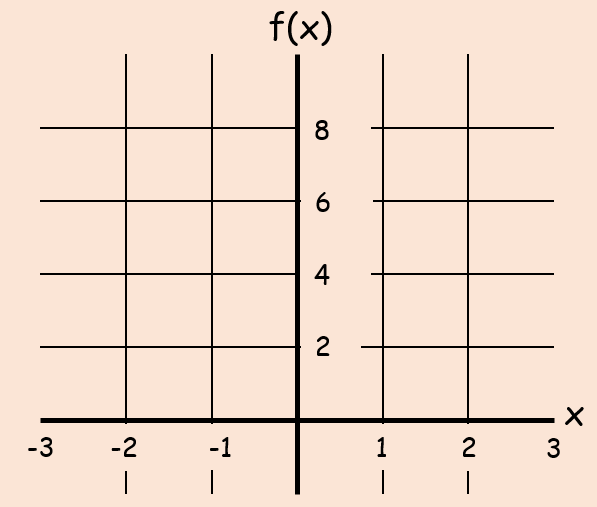 Find the values of a such that f(a) = 19